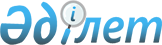 О внесении изменений в решение маслихата Коксуского района от 26 декабря 2019 года № 57-1 "О бюджете Коксуского района на 2020-2022 годы"Решение Коксуского районного маслихата Алматинской области от 9 декабря 2020 года № 70-1. Зарегистрировано Департаментом юстиции Алматинской области 11 декабря 2020 года № 5802
      В соответствиис пунктом 4 статьи 106, пунктом 5 статьи 109 Бюджетного кодекса Республики Казахстан от 4 декабря 2008 года, подпунктом 1) пункта 1 статьи 6 Закона Республики Казахстан от 23 января 2001 года "О местном государственном управлении и самоуправлении в Республике Казахстан", маслихат Коксуского района РЕШИЛ:
      1. Внести в решение маслихата Коксуского района "О бюджете Коксуского района на 2020-2022 годы" от 26 декабря 2019 года № 57-1 (зарегистрирован в Реестре государственной регистрации нормативных правовых актов № 5377, опубликован 9 января 2020 года в эталонном контрольном банке нормативных правовых актов Республики Казахстан) следующие изменения:
      пункт 1 указанного решения изложить в новой редакции:
      "1. Утвердить районный бюджет на 2020-2022 годы согласно приложениям 1, 2 и 3 к настоящему решению соответственно, в том числе на 2020 год в следующих объемах:
      1) доходы 11 117 431 тысяча тенге, в том числе:
      налоговые поступления 1 172 701 тысяча тенге; 
      неналоговые поступления 23 575 тысяч тенге; 
      поступления от продажи основного капитала 13 627 тысяч тенге;
      поступления трансфертов 9 907 528 тысяч тенге, в том числе:
      трансферты из нижестоящих органов государственного управления 417 тысяч тенге;
      трансферты из вышестоящих органов государственного управления 9 907 111 тысяч тенге, в том числе:
      целевые текущие трансферты 4 145 734 тысячи тенге;
      целевые трансферты на развитие 1 316 189 тысяч тенге;
      субвенции из областного бюджета 1 309 232 тысячи тенге;
      субвенции из республиканского бюджета на образование 2 870 026 тысяч тенге;
      субвенции из республиканского бюджета на социальную помощь и социальное обеспечение 15 980 тысяч тенге;
      субвенции из республиканского бюджета на транспорт и коммуникации 249 950 тысяч тенге;
       2) затраты 13 377 263 тысячи тенге;
      3) чистое бюджетное кредитование 162 830 тысяч тенге, в том числе: 
      бюджетные кредиты 212 081 тысяча тенге; 
      погашение бюджетных кредитов 49 251 тысяча тенге;
      4) сальдо по операциям с финансовыми активами 0 тенге;
      5) дефицит (профицит) бюджета (-) 2 422 662 тысячи тенге;
      6) финансирование дефицита (использование профицита) бюджета 2 422 662 тысячи тенге.".
      2. Приложение 1 к указанному решению изложить в новой редакции согласно приложению к настоящему решению.
      3. Контроль за исполнением настоящего решения возложить на постоянную комиссию маслихата Коксуского района "По экономическому развитию района, местному бюджету, охраны природы и вопросам сельского хозяйства".
      4. Настоящее решение вводится в действие с 1 января 2020 года. Районный бюджет на 2020 год
					© 2012. РГП на ПХВ «Институт законодательства и правовой информации Республики Казахстан» Министерства юстиции Республики Казахстан
				
      Председатель сессии маслихата

      Коксуского района

К. Алпысбаев

      Исполняющий обязанности секретаря

      маслихата Коксуского района

К. Жунусов
Приложение к решению маслихата Коксуского района от 9 декабря 2020 года № 70-1 Приложение 1 к решению маслихата Коксуского района от 26 декабря 2019 года № 57-1
Категория
Категория
Категория
Категория
 

Сумма

(тысяч тенге)
Класс
Класс
Класс
 

Сумма

(тысяч тенге)
Подкласс
Подкласс
 

Сумма

(тысяч тенге)
Наименование
 

Сумма

(тысяч тенге)
I. Доходы
11 117 431
1
Налоговые поступления
1 172 701
01
Подоходный налог
270 581
1
Корпоративный подоходный налог
258 479
2
Индивидуальный подоходный налог
12 102
03
Социальный налог
435 849
1
Социальный налог
435 849
04
Hалоги на собственность
457 558
1
Hалоги на имущество
455 958
5
Единый земельный налог
1 600
05
Внутренние налоги на товары, работы и услуги
5 909
2
Акцизы
2 128
3
Поступления за использование природных и других ресурсов
693
4
Сборы за ведение предпринимательской и профессиональной деятельности
3 088
08
Обязательные платежи, взимаемые за совершение юридически значимых действий и (или) выдачу документов уполномоченными на то государственными органами или должностными лицами
2 804
1
Государственная пошлина
2 804
2
Неналоговые поступления
23 575
01
Доходы от государственной собственности
2 891
5
Доходы от аренды имущества, находящегося в государственной собственности
2 800
7
Вознаграждения по кредитам, выданным из государственного бюджета
68
9
Прочие доходы от государственной собственности
23
02
Поступления от реализации товаров (работ, услуг) государственными учреждениями, финансируемыми из государственного бюджета
17
1
Поступления от реализации товаров (работ, услуг) государственными учреждениями, финансируемыми из государственного бюджета
17
04
Штрафы, пени, санкции, взыскания, налагаемые государственными учреждениями, финансируемыми из государственного бюджета, а также содержащимися и финансируемыми из бюджета (сметы расходов) Национального Банка Республики Казахстан
176
1
Штрафы, пени, санкции, взыскания, налагаемые государственными учреждениями, финансируемыми из государственного бюджета, а также содержащимися и финансируемыми из бюджета (сметы расходов) Национального Банка Республики Казахстан
176
06
Прочие неналоговые поступления
20 491
1
Прочие неналоговые поступления
20 491
3
Поступления от продажи основного капитала
13 627
01
Продажа государственного имущества, закрепленного за государственными учреждениями
5 319
1
Продажа государственного имущества, закрепленного за государственными учреждениями
5 319
03
Продажа земли и нематериальных активов
8 308
1
Продажа земли
8 308
4
Поступления трансфертов 
9 907 528
01
Трансферты из нижестоящих органов государственного управления
417
3
Трансферты из бюджетов городов районного значения, сел, поселков, сельских округов
417
02
Трансферты из вышестоящих органов государственного управления
9 907 111
2
Трансферты из областного бюджета
9 907 111
Функциональная группа
Функциональная группа
Функциональная группа
Функциональная группа
Функциональная группа
 

Сумма

(тысяч тенге)
Функциональная подгруппа
Функциональная подгруппа
Функциональная подгруппа
Функциональная подгруппа
 

Сумма

(тысяч тенге)
Администратор бюджетных программ
Администратор бюджетных программ
Администратор бюджетных программ
 

Сумма

(тысяч тенге)
Программа
Программа
 

Сумма

(тысяч тенге)
Наименование
 

Сумма

(тысяч тенге)
2. Затраты
13 377 263
01
Государственные услуги общего характера
307 018
1
Представительные, исполнительные и другие органы, выполняющие общие функции государственного управления
255 616
112
Аппарат маслихата района (города областного значения)
31 579
001
Услуги по обеспечению деятельности маслихата района (города областного значения)
20 691
003
Капитальные расходы государственного органа
10 888
122
Аппарат акима района (города областного значения)
224 037
001
Услуги по обеспечению деятельности акима района (города областного значения)
141 408
003
Капитальные расходы государственных органов
33 053
113
Целевые текущие трансферты нижестоящим бюджетам
49 576
2
Финансовая деятельность
20 710
452
Отдел финансов района (города областного значения)
20 710
001
Услуги по реализации государственной политики в области исполнения бюджета и управления коммунальной собственностью района (города областного значения)
16 606
003
Проведение оценки имущества в целях налогообложения
1 093
010
Приватизация, управление коммунальным имуществом, постприватизационная деятельность и регулирование споров, связанных с этим
2 276
018
Капитальные расходы государственного органа
188
113
Целевые текущие трансферты нижестоящим бюджетам
547
5
Планирование и статистическая деятельность
25 692
453
Отдел экономики и бюджетного планирования района (города областного значения)
25 692
001
Услуги по реализации государственной политики в области формирования и развития экономической политики, системы государственного планирования
18 009
004
Капитальные расходы государственных органов
7 683
9
Прочие государственные услуги общего характера
5 000
467
Отдел строительства района (города областного значения)
5 000
040
Развитие объектов государственных органов
5 000
02
Оборона
65 527
1
Военные нужды
12 622
122
Аппарат акима района (города областного значения)
12 622
005
Мероприятия в рамках исполнения всеобщей воинской обязанности
12 622
2
Организация работы по чрезвычайным ситуациям
52 905
122
Аппарат акима района (города областного значения)
52 905
006
Предупреждение и ликвидация чрезвычайных ситуаций масштаба района (города областного значения)
36 915
007
Мероприятия по профилактике и тушению степных пожаров районного (городского) масштаба, а также пожаров в населенных пунктах, в которых не созданы органы государственной противопожарной службы
15 990
03
Общественный порядок, безопасность, правовая, судебная, уголовно-исполнительная деятельность
14 508
9
Прочие услуги в области общественного порядка и безопасности
14 508
485
Отдел пассажирского транспорта и автомобильных дорог района (города областного значения)
14 508
021
Обеспечение безопасности дорожного движения в населенных пунктах
14 508
04
Образование
6 111 042
1
Дошкольное воспитание и обучение
73 965
464
Отдел образования района (города областного значения)
73 465
040
Реализация государственного образовательного заказа в дошкольных организациях образования
73 465
467
Отдел строительства района (города областного значения)
500
037
Строительство и реконструкция объектов дошкольного воспитания и обучения
500
2
Начальное, основное среднее и общее среднее образование
5 063 583
464
Отдел образования района (города областного значения)
4 529 703
003
Общеобразовательное обучение
4 432 504
006
Дополнительное образование для детей 
97 199
465
Отдел физической культуры и спорта района (города областного значения)
135 181
017
Дополнительное образование для детей и юношества по спорту
135 181
467
Отдел строительства района (города областного значения)
398 699
024
Строительство и реконструкция объектов начального, основного среднего и общего среднего образования
398 699
9
Прочие услуги в области образования
973 494
464
Отдел образования района (города областного значения)
973 494
001
Услуги по реализации государственной политики на местном уровне в области образования 
15 697
004
Информатизация системы образования в государственных учреждениях образования района (города областного значения)
118 533
005
Приобретение и доставка учебников, учебно-методических комплексов для государственных учреждений образования района (города областного значения)
60 585
007
Проведение школьных олимпиад, внешкольных мероприятий и конкурсов районного (городского) масштаба
2 381
012
Капитальные расходы государственных органов
110
015
Ежемесячные выплаты денежных средств опекунам (попечителям) на содержание ребенка-сироты (детей-сирот), и ребенка (детей), оставшегося без попечения родителей
14 823
067
Капитальные расходы подведомственных государственных учреждений и организаций
85 813
113
Целевые текущие трансферты нижестоящим бюджетам
675 552
06
Социальная помощь и социальное обеспечение
788 110
1
Социальное обеспечение
166 833
451
Отдел занятости и социальных программ района (города областного значения)
164 844
005
Государственная адресная социальная помощь
164 844
464
Отдел образования района (города областного значения)
1 989
030
Содержание ребенка (детей), переданного патронатным воспитателям
1 989
2
Социальная помощь
580 311
451
Отдел занятости и социальных программ района (города областного значения)
580 311
002
Программа занятости
378 115
004
Оказание социальной помощи на приобретение топлива специалистам здравоохранения, образования, социального обеспечения, культуры, спорта и ветеринарии в сельской местности в соответствии с законодательством Республики Казахстан
26 723
006
Оказание жилищной помощи
2 294
007
Социальная помощь отдельным категориям нуждающихся граждан по решениям местных представительных органов
24 079
010
Материальное обеспечение детей-инвалидов, воспитывающихся и обучающихся на дому
3 125
014
Оказание социальной помощи нуждающимся гражданам на дому
66 501
017
Обеспечение нуждающихся инвалидов обязательными гигиеническими средствами и предоставление услуг специалистами жестового языка, индивидуальными помощниками в соответствии с индивидуальной программой реабилитации инвалида
40 441
023
Обеспечение деятельности центров занятости населения
39 033
9
Прочие услуги в области социальной помощи и социального обеспечения
40 966
451
Отдел занятости и социальных программ района (города областного значения)
35 130
001
Услуги по реализации государственной политики на местном уровне в области обеспечения занятости и реализации социальных программ для населения
20 472
011
Оплата услуг по зачислению, выплате и доставке пособий и других социальных выплат
4 312
021
Капитальные расходы государственных органов
6 578
050
Обеспечение прав и улучшение качества жизни инвалидов в Республике Казахстан
3 580
067
Капитальные расходы подведомственных государственных учреждений и организаций
188
487
Отдел жилищно-коммунального хозяйства и жилищной инспекции района (города областного значения)
5 836
094
Предоставление жилищных сертификатов как социальная помощь
5 724
097
Оплата услуг поверенному агенту по предоставлению жилищных сертификатов (социальная поддержка в виде бюджетного кредита)
112
07
Жилищно-коммунальное хозяйство
3 042 575
1
Жилищное хозяйство
938 628
467
Отдел строительства района (города областного значения)
678 547
003
Проектирование и (или) строительство, реконструкция жилья коммунального жилищного фонда
448 157
004
Проектирование, развитие и (или) обустройство инженерно-коммуникационной инфраструктуры
230 390
487
Отдел жилищно-коммунального хозяйства и жилищной инспекции района (города областного значения)
260 081
001
Услуги по реализации государственной политики на местном уровне в области жилищно-коммунального хозяйства и жилищного фонда
19 785
003
Капитальные расходы государственных органов
188
006
Обеспечение жильем отдельных категорий граждан
19 500
070
Возмещение платежей населения по оплате коммунальных услуг в режиме чрезвычайного положения в Республике Казахстан
69 228
113
Целевые текущие трансферты нижестоящим бюджетам
151 380
2
Коммунальное хозяйство
1 349 404
467
Отдел строительства района (города областного значения)
1 801
005
Развитие коммунального хозяйства
1 801
487
Отдел жилищно-коммунального хозяйства и жилищной инспекции района (города областного значения)
1 347 603
016
Функционирование системы водоснабжения и водоотведения
28 798
026
Организация эксплуатации тепловых сетей, находящихся в коммунальной собственности районов (городов областного значения)
25 581
029
Развитие системы водоснабжения и водоотведения
1 293 224
3
Благоустройство населенных пунктов
754 543
487
Отдел жилищно-коммунального хозяйства и жилищной инспекции района (города областного значения)
754 543
025
Освещение улиц в населенных пунктах
35 889
030
Благоустройство и озеленение населенных пунктов
718 654
08
Культура, спорт, туризм и информационное пространство
781 951
1
Деятельность в области культуры
250 163
455
Отдел культуры и развития языков района (города областного значения)
250 163
003
Поддержка культурно-досуговой работы
250 163
2
Спорт
34 226
465
Отдел физической культуры и спорта района (города областного значения)
34 226
001
Услуги по реализации государственной политики на местном уровне в сфере физической культуры и спорта
7 759
004
Капитальные расходы государственных органов
188
006
Проведение спортивных соревнований на районном (города областного значения) уровне
549
007
Подготовка и участие членов сборных команд района (города областного значения) по различным видам спорта на областных спортивных соревнованиях
2 480
032
Капитальные расходы подведомственных государственных учреждений и организаций
23 250
3
Информационное пространство
49 256
455
Отдел культуры и развития языков района (города областного значения)
39 125
006
Функционирование районных (городских) библиотек
38 090
007
Развитие государственного языка и других языков народа Казахстана
1 035
456
Отдел внутренней политики района (города областного значения)
10 131
002
Услуги по проведению государственной информационной политики
10 131
9
Прочие услуги по организации культуры, спорта, туризма и информационного пространства
448 306
455
Отдел культуры и развития языков района (города областного значения)
433 002
001
Услуги по реализации государственной политики на местном уровне в области развития языков и культуры
7 885
010
Капитальные расходы государственных органов
188
032
Капитальные расходы подведомственных государственных учреждений и организаций
424 929
456
Отдел внутренней политики района (города областного значения)
15 304
001
Услуги по реализации государственной политики на местном уровне в области информации, укрепления государственности и формирования социального оптимизма граждан
15 035
006
Капитальные расходы государственных органов
269
9
Топливно-энергетический комплекс и недропользование
1 000
1
Топливо и энергетика
1 000
487
Отдел жилищно-коммунального хозяйства и жилищной инспекции района (города областного значения)
1 000
009
Развитие теплоэнергетической системы
1 000
10
Сельское, водное, лесное, рыбное хозяйство, особо охраняемые природные территории, охрана окружающей среды и животного мира, земельные отношения
94 397
1
Сельское хозяйство
20 004
462
Отдел сельского хозяйства района (города областного значения)
17 039
001
Услуги по реализации государственной политики на местном уровне в сфере сельского хозяйства
16 851
006
Капитальные расходы государственных органов
188
473
Отдел ветеринарии района (города областного значения)
2 965
001
Услуги по реализации государственной политики на местном уровне в сфере ветеринарии
2 178
008
Возмещение владельцам стоимости изымаемых и уничтожаемых больных животных, продуктов и сырья животного происхождения
787
6
Земельные отношения
39 188
463
Отдел земельных отношений района (города областного значения)
39 188
001
Услуги по реализации государственной политики в области регулирования земельных отношений на территории района (города областного значения)
11 391
004
Организация работ по зонированию земель
4 817
006
Землеустройство, проводимое при установлении границ районов, городов областного значения, районного значения, сельских округов, поселков, сел
22 792
007
Капитальные расходы государственных органов
188
9
Прочие услуги в области сельского, водного, лесного, рыбного хозяйства, охраны окружающей среды и земельных отношений
35 205
453
Отдел экономики и бюджетного планирования района (города областного значения)
35 205
099
Реализация мер по оказанию социальной поддержки специалистов
35 205
11
Промышленность, архитектурная, градостроительная и строительная деятельность
23 738
2
Архитектурная, градостроительная и строительная деятельность
23 738
467
Отдел строительства района (города областного значения)
13 761
001
Услуги по реализации государственной политики на местном уровне в области строительства
13 573
017
Капитальные расходы государственных органов
188
468
Отдел архитектуры и градостроительства района (города областного значения)
9 977
001
Услуги по реализации государственной политики в области архитектуры и градостроительства на местном уровне
9 789
004
Капитальные расходы государственных органов
188
12
Транспорт и коммуникации
912 838
1
Автомобильный транспорт
875 542
485
Отдел пассажирского транспорта и автомобильных дорог района (города областного значения)
875 542
023
Обеспечение функционирования автомобильных дорог
54 626
045
Капитальный и средний ремонт автомобильных дорог районного значения и улиц населенных пунктов
820 916
9
Прочие услуги в сфере транспорта и коммуникаций
37 296
485
Отдел пассажирского транспорта и автомобильных дорог района (города областного значения)
37 296
001
Услуги по реализации государственной политики на местном уровне в области пассажирского транспорта и автомобильных дорог 
10 316
003
Капитальные расходы государственных органов
188
113
Целевые текущие трансферты нижестоящим бюджетам
26 792
13
Прочие
939 957
3
Поддержка предпринимательской деятельности и защита конкуренции
8 882
469
Отдел предпринимательства района (города областного значения)
8 882
001
Услуги по реализации государственной политики на местном уровне в области развития предпринимательства
8 346
004
Капитальные расходы государственных органов
536
9
Прочие
931 075
452
Отдел финансов района (города областного значения)
42 254
012
Резерв местного исполнительного органа района (города областного значения) 
42 254
464
Отдел образования района (города областного значения
494 180
077
Реализация мероприятий по социальной и инженерной инфраструктуре в сельских населенных пунктах в рамках проекта "Ауыл-Ел бесігі"
494 180
485
Отдел пассажирского транспорта и автомобильных дорог района (города областного значения)
154 001
052
Реализация мероприятий по социальной и инженерной инфраструктуре в сельских населенных пунктах в рамках проекта "Ауыл-Ел бесігі"
154 001
487
Отдел жилищно-коммунального хозяйства и жилищной инспекции района (города областного значения)
240 640
079
Развитие социальной и инженерной инфраструктуры в сельских населенных пунктах в рамках проекта

"Ауыл-Ел бесігі"
240 640
14
Обслуживание долга
68
1
Обслуживание долга
68
452
Отдел финансов района (города областного значения)
68
013
Обслуживание долга местных исполнительных органов по выплате вознаграждений и иных платежей по займам из областного бюджета
68
15
За счет средств местного бюджета
294 534
1
Трансферты
294 534
452
Отдел финансов района (города областного значения)
294 534
006
Возврат неиспользованных (недоиспользованных) целевых трансфертов
1 659
024
Целевые текущие трансферты из нижестоящего бюджета на компенсацию потерь вышестоящего бюджета в связи с изменением законодательства
104 052
038
Субвенции
186 696
054
Возврат сумм неиспользованных (недоиспользованных) целевых трансфертов, выделенных из республиканского бюджета за счет целевого трансферта из Национального фонда Республики Казахстан
2 127
III. Чистое бюджетное кредитование
162 830
Бюджетные кредиты 
212 081
06
Социальная помощь и социальное обеспечение
4 612
9
Прочие услуги в области социальной помощи и социального обеспечения
4 612
487
Отдел жилищно-коммунального хозяйства и жилищной инспекции района (города областного значения)
4 612
095
Бюджетные кредиты для предоставления жилищных сертификатов как социальная поддержка
4 612
10
Сельское, водное, лесное, рыбное хозяйство, особо охраняемые природные территории, охрана окружающей среды и животного мира, земельные отношения
207 469
9
Прочие услуги в области сельского, водного, лесного, рыбного хозяйства, охраны окружающей среды и земельных отношений
207 469
453
Отдел экономики и бюджетного планирования района (города областного значения)
207 469
006
Бюджетные кредиты для реализации мер социальной поддержки специалистов
207 469
Категория
Категория
Категория
Категория
 

Сумма

(тысяч тенге)
Класс
Класс
Класс
 

Сумма

(тысяч тенге)
Подкласс
Подкласс
 

Сумма

(тысяч тенге)
Наименование
 

Сумма

(тысяч тенге)
5
Погашение бюджетных кредитов
49 251
01
Погашение бюджетных кредитов
49 251
1
Погашение бюджетных кредитов, выданных из государственного бюджета
49 251
Функциональная группа
Функциональная группа
Функциональная группа
Функциональная группа
Функциональная группа
 

Сумма

(тысяч тенге)
Функциональная подгруппа
Функциональная подгруппа
Функциональная подгруппа
Функциональная подгруппа
 

Сумма

(тысяч тенге)
Администратор бюджетных программ
Администратор бюджетных программ
Администратор бюджетных программ
 

Сумма

(тысяч тенге)
Программа
Программа
 

Сумма

(тысяч тенге)
Наименование
 

Сумма

(тысяч тенге)
IV. Сальдо по операциям с финансовыми активами
0
Приобретение финансовых активов
0
Категория
Категория
Категория
Категория
 

Сумма

(тысяч тенге)
Класс
Класс
Класс
 

Сумма

(тысяч тенге)
Подкласс
Подкласс
 

Сумма

(тысяч тенге)
Наименование
 

Сумма

(тысяч тенге)
V. Дефицит (профицит) бюджета
-2 422 662
VI. Финансирование дефицита (использование профицита ) бюджета
2 422 662
7
Поступления займов
2 340 832
01
Внутренние государственные займы
2 340 832
2
Договоры займа
2 340 832
8
Используемые остатки бюджетных средств
131 082
01
Остатки бюджетных средств
131 082
1
Свободные остатки бюджетных средств
131 082
Функциональная группа
Функциональная группа
Функциональная группа
Функциональная группа
Функциональная группа
 

Сумма

(тысяч тенге)
Функциональная подгруппа
Функциональная подгруппа
Функциональная подгруппа
Функциональная подгруппа
 

Сумма

(тысяч тенге)
Администратор бюджетных программ
Администратор бюджетных программ
Администратор бюджетных программ
 

Сумма

(тысяч тенге)
Программа
Программа
 

Сумма

(тысяч тенге)
Наименование
 

Сумма

(тысяч тенге)
16
Погашение займов
49 252
1
Погашение займов
49 252
452
Отдел финансов района (города областного значения)
49 252
008
Погашение долга местного исполнительного органа перед вышестоящим бюджетом
49 251
021
Возврат неиспользованных бюджетных кредитов, выданных из местного бюджета
1